GlossaryAssistive Technology:  Any item, piece of equipment, or system, whether acquired commercially, modified, or customized, that is commonly used to increase, maintain, or improve functional capabilities of individuals with tasks that might otherwise be difficult or impossible.   Evacuation Chair: Device designed to allow a person with a mobility disability to be transported down stairs. Evacuation chairs in 27J schools are designed for weights up to 250 lbs. and require the use of at least one operator.  The person will need to be transferred into another chair once travel downstairs has been completed.Imminent Hazard:  An immediate threat of harm likely to result in serious injury or death.Transfer device: Any device to aid in the lifting, moving, and transferring of a person with a mobility disability from one device to another. Transport Chair:  Wheelchair designed for temporary transport of a person over a flat surface, usually with small wheels that requires another person to push.Wheelchair: Wheeled mobility device which is propelled either manually (by pushing the wheels with the hands) or by automation, the path of which is determined by the occupant.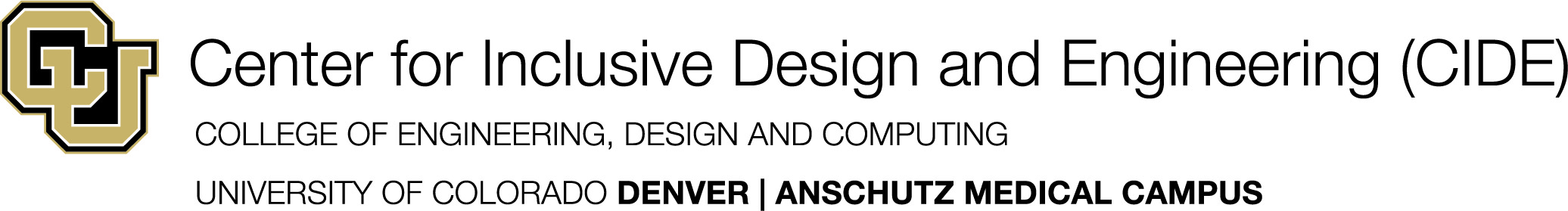 □ Student       □ Employee       □  Contractor     □  VisitorSchool Name:      □ One-level building   □  Two-level building   □  Portable/Modular Classrooms(All two-level schools should have an evacuation device/chair.)  Name:                                                                                                Grade (if student):Home Address:            Address                                                                                   City                                         ZipPrimary Emergency Contact:                                                                   Relationship to student:  ______________________________________                                                                   Contact Information:                                                                       Cell:  _____________________   Text message?  Y   N                                                                         Home: ____________________    Work: ___________________                                                                       Alternate Emergency Contact:                                                                   Relationship to student:  ______________________________________                                                                   Contact Information:                                                                       Cell:  _____________________   Text message?  Y   N                                                                                       Home: ____________________    Work: ___________________                                                                       Preschool and Primary Students:     Teacher:                                                                       Classroom:      Note SPED, Specials (music, gym, etc.):Secondary Students:     Attach current class schedule and note any off-campus classroom assignments.Employee/Contractor/Visitor:     Describe work areas or locations to be visited:Functional or Access Needs Assessment for Emergency ResponseFunctional or Access Needs Assessment for Emergency ResponseONGOING IMPAIRMENT:□ Uses Mobility Device:□ Manual Wheelchair   □ Scooter  □  Walker□ Power Chair   □ Crutches   □  Other□ Uses Other Assistive Technology   Describe: □ Impaired Vision   □  Impaired Hearing□ Orthopedic           □  Neurological□ Social/Emotional Disability□ Autism Spectrum Disorder□ Seizure Disorder □ Developmental Disability□ Uses Supplied Oxygen  □ Sensitivity to ColdTEMPORARY IMPAIRMENT:□ Injury    □Illness     □  Other    Describe:CAN INDIVIDUAL:Comprehend emergency alerts such as fire alarm and PA announcements?□ Yes   □ NoSpeak and understand English?□ Yes   □ NoSelf-evacuate at this school site during fire alarm?□ Yes   □ No   CHECK THOSE THAT APPLY:□  Requires individual monitor, escort or aide to implement emergency protocol?□  Student with Special Education IEP?□  Student with SPED paraprofessional support?     If so, note schedule:Personal Emergency Response Plan                                    PAGE 2Personal Emergency Response Plan                                    PAGE 2Personal Emergency Response Plan                                    PAGE 2Standard Response ProtocolsCheck all items that are applicable for this individual.Detail specific plan (or attach) for this individual for each action.  Address use of mobility device, need for individual Go-Kit, special considerations for assistance, communication, Power Chair battery life, etc.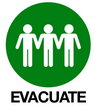 Onsite (Building Evacuation)Offsite (Leave school site; walk or bused)□  Evacuate with Class or Self Evacuate□  Use Evacuation Assistance Room/Area or Elevator if available (2-level building)□  Evacuation Escort required□  Imminent Hazard – use of Evacuation Chair or Emergency Carry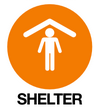 For Hazmat: Stay indoors, shut-off HVAC, close doors and windows to avoid outside air.For Tornado:Move to assigned tornado refuge location in main building.□  Stay with Class□  Individual Escort Required□  Visual Aid/Communication Device HAZMAT:TORNADO: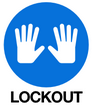 Exterior doors and windows locked due to outside security threat.□  Stay with Class□  Individual Escort Required□  Visual Aid/Communication Device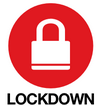 Inside security threat (active shooter).□  Can Independently Implement Protocol and Maintain Silence□  Needs Assistance to Follow Protocol□  Visual Aid/Communication DeviceRevisionsRevisionsList any revisions made during the school year.   Initial and date each change.Update Training, Review and Approval Sections when significant changes are made.  List any revisions made during the school year.   Initial and date each change.Update Training, Review and Approval Sections when significant changes are made.  Personal Emergency Evacuation Plan                                  PAGE 3Personal Emergency Evacuation Plan                                  PAGE 3TrainingTrainingList personnel that need to be trained in this Plan, including: □  Individual □  Teachers□  Emergency Escorts□  SPED Paraprofessionals□  Other (list)Note that all school staff are required to receive training in the Standard Emergency Protocols (Evacuate, Shelter, Lockout, Lockdown), school emergency procedures, Evacuation Assistance rooms or areas (2-level schools), and use of evacuation chairs (2-level schools).   This training section addresses additional training needed to implement the Personal Emergency Evacuation Plan.List personnel that need to be trained in this Plan, including: □  Individual □  Teachers□  Emergency Escorts□  SPED Paraprofessionals□  Other (list)Note that all school staff are required to receive training in the Standard Emergency Protocols (Evacuate, Shelter, Lockout, Lockdown), school emergency procedures, Evacuation Assistance rooms or areas (2-level schools), and use of evacuation chairs (2-level schools).   This training section addresses additional training needed to implement the Personal Emergency Evacuation Plan.  Name                             Date           Trainer Initials 1. 2. 3. 4. 5. 6. 7. 8. 9.10.11.12.  Name                             Date           Trainer Initials13.14.15.16.17.18.19.20.21.22.23.24.Parent/Guardian ReviewParent/Guardian ReviewName of Parent/Guardian reviewing Plan: __________________________________                                                                Date of Review:   □  phone (signature waived)            □  meeting     Parent/Guardian Signature: ________________________________     Comments:Print name of staff member conducting plan review: _______________________________Signature of staff member: __________________________________                                                                                                           Signature of School Principal/Designee: ________________________________                                                                                                          Date: _____________________Name of Parent/Guardian reviewing Plan: __________________________________                                                                Date of Review:   □  phone (signature waived)            □  meeting     Parent/Guardian Signature: ________________________________     Comments:Print name of staff member conducting plan review: _______________________________Signature of staff member: __________________________________                                                                                                           Signature of School Principal/Designee: ________________________________                                                                                                          Date: _____________________Complete this form at the beginning of each school year, and review and revise as needed during the year.)Complete this form at the beginning of each school year, and review and revise as needed during the year.)